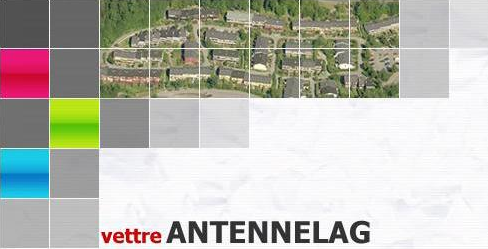 ÅrsmøtedokumenterDriftsåret 2023Sakliste Godkjenning av dagsordenValg av møteleder, referent og 2 medlemmer til å underskrive protokollenGlobal Connect snakker om deres forslagTelia snakker om deres forslagStyrets årsberetning og regnskapValg av styremedlem Styreleder ønsker å fratre som styrelederRegnskap og budsjett med fastsettelse av abonnementsavgifter Valg av revisor Innkommende saker Eventuelt3. Global Connect Global Connect ønsker å presentere deres forslag for generalforsamlingen og hva dette innebærer4. TeliaTelia ønsker å presentere deres forslag for generalforsamlingen og hva dette innebærer.5. Årsberetning 2023Vettre Antennelag avslutter med dette sitt 14 normalår. Året har bestått av få møter.Styreleder har hatt en del aktivitet med Telia og Global Connect, grunnet forslag til løsninger og nye avtaler.Styret har i perioden bestått av: Styreleder Øystein Jørgensen 		Åbyfaret 52Kasserer Vidar Vrålstad 			Åbyfaret 117 Medlem Jan Harald Rasch-Willumsen 	Åbyfaret 129Vara Tarje Risbøl 				Åbyfaret 29RegnskapRegnskapet legges ut på våre hjemmesider senest 1 uke før generalforsamling (GF) og budsjettet for 2024 blir også lagt ut på hjemmesiden senest 1 uke før GF.6. Valg av StyreEtt av styrets styremedlemmer er på valg i år.Alle kan velges inn i nytt styre.  Styret konstituerer seg på neste styremøte.7. Valg av signalleverandørValget står mellom Global Connect eller Telia, GF avgjør dette i kveld.8. Budsjett med fastsettelse av abonnementsavgiftBudsjett:Budsjett for 2024 er basert på en noe lavere pris enn tidligere, uansett valg av signal tilbyder! 9. Valg av revisorAntennelagets kasserer har i år vært styrets revisor og kan fremdeles utføre dette arbeidet. Om generalforsamlingen ønsker annen løsning, må det fremlegges forslag. 10. Innkomne sakerIngen innkomne saker.11 . EventueltKonkrete saker kan i henhold til vedtektene fremmes ved begynnelsen av eller under møtet. Dersom to tredeler av forsamlingen gir sin tilslutning kan de også behandles der og da. Dersom slik tilslutning ikke oppnås henvises saken formelt til neste ordinære årsmøte. Derom styret eller et tilstrekkelig antall medlemmer ønsker dette, kan saken behandles på ekstraordinær generalforsamling. Formkrav knyttet til dette fremgår av vedtektene.